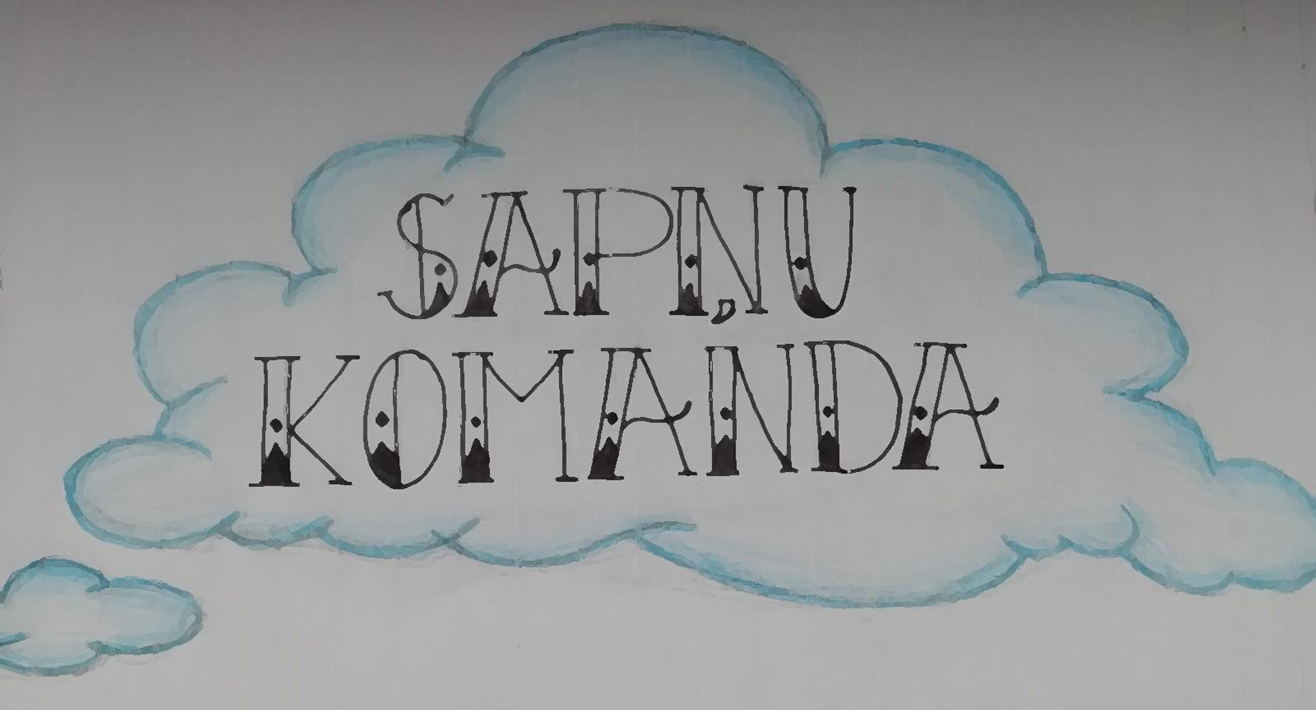 contact:Leona Paegles iela 1LV – 4101 CēsisTel: +44 19902648Aims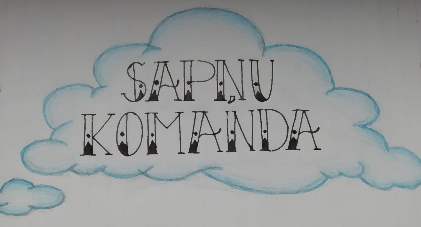 To create a resting place in Cesis State Gymanisum where students can relax and/or study.Our company Sapņu komanda will create benches and waste bins for Cesis State Gymanisum.It will be an outside chill and study area for the students, that they can relax, do their homework or just meet friends in front of school.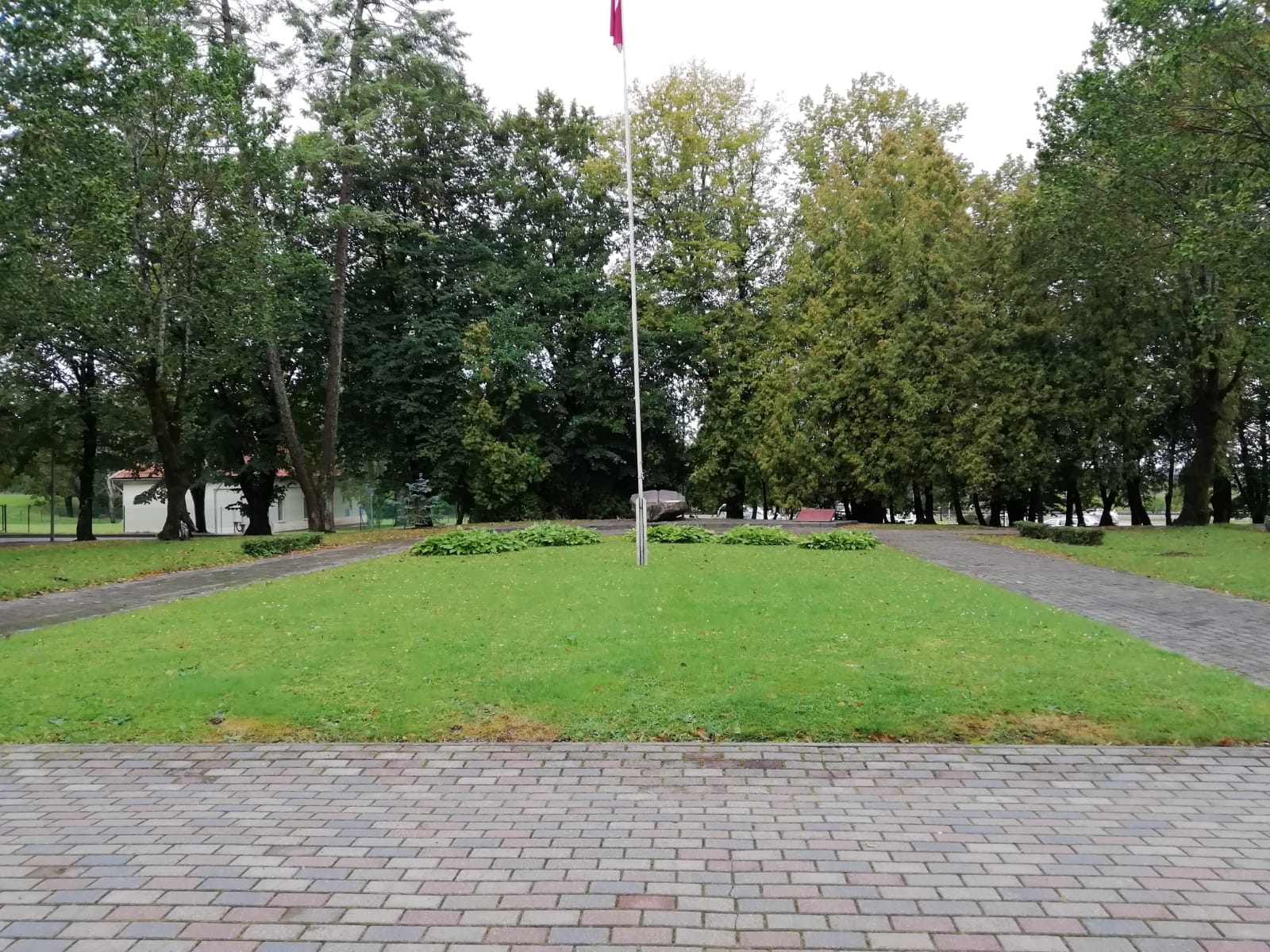 We support the school because we want to go outside more and enjoy the nature. Moreover, we think, that the rubbish bins can help the students to keep the area in front of school clean.Description of productsWe produce several kinds of woodwork for your schoolyard and school building, such as:Bird boxesBENCHESBIRD BOXESdecorative elementsWe can offer different designs for our productsBenches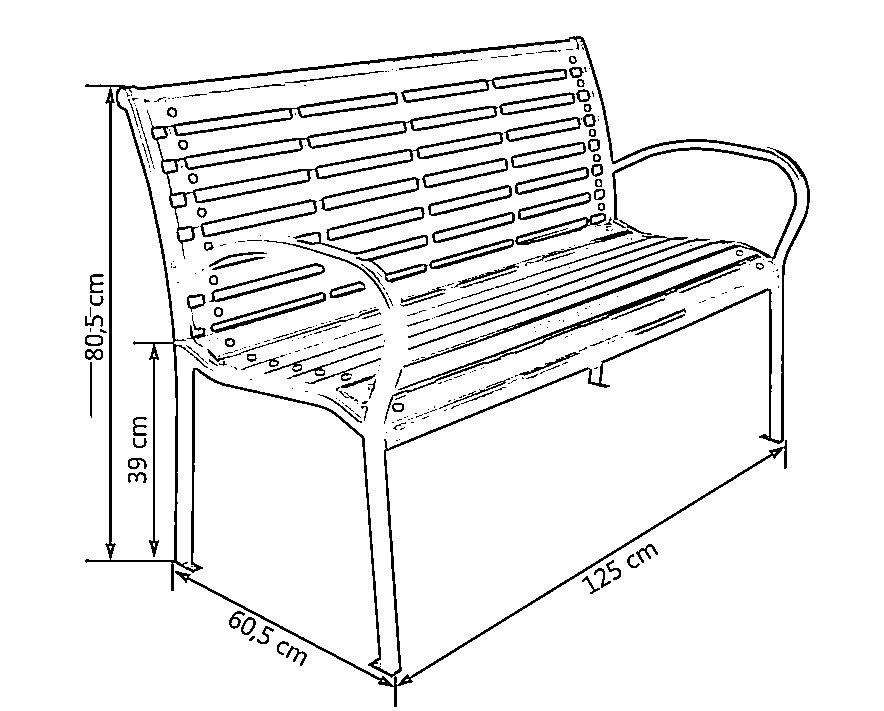 Bird boxes For nesting titmouse, sparrow, black snipe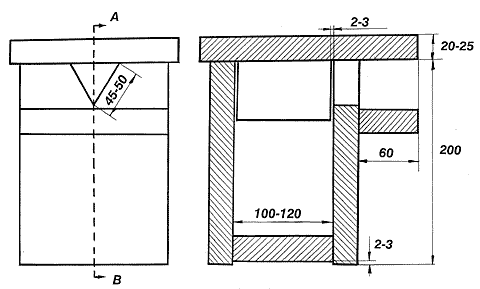 MATERIALS AND COSTSOwnersPresident:	Marta		Latvia	Anete		LatviaVice president:	Theresa		Austria		Agnes		Austria	Secretary/reporter: 	Liene		Latvia	Estere 		LatviaWriter:  	Emma		GermanyOrganizer: 	Lena		Austria	Verena		Austria	Sophie		Austria	Monika		Austria	Jana		Austria	Oriol		Spain	Eric		Austria	Anna		SpainCalculation: 	Eduard		Spain	Matthias	Austria	Emma		GermanyIT president: 	Marian		SpainTime manager:	Pauline		Germany1.  4 Metal benches395.20 €2.(1 x 35kg)  cement bag9.80 €3.Pavement64 €4. Wood board for the benches and bird box50 €5. Nails, screws (bird boxes, benches)22 €6.Plants and soil90 €7.Decorative elements40 €8.Trash cans100 €Total costs771 €